IZJAVA O NAČINU KORIŠTENJA JAVNE USLUGE(ZA KATEGORIJU KORISNIKA KOJI NIJE KUĆANSTVO)Mjesto i datum _________________________ZA KORISNIKA JAVNE USLUGE                                                                 _____________________________                                                                                                                                (potpis zastupnika pravne osobe, pečat/                                                               Potpis vlasnika obrta, pečat)                                            Jedan primjerak Izjave, ovjerene od strane davatelja javne usluge, vraćen korisniku usluge, dana _________________________ (datum upisuje davatelj javne usluge).ZA DAVATELJA JAVNE USLUGEčlanica Uprave – direktorica: dr. sc. Barbara Nakić-Alfirević, dipl. ing.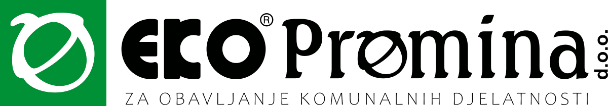 EKO Promina d.o.o. Put kroz Oklaj 14422303 OklajTel: +385 22 881 046OIB: 90431466150E-mail: kontakt@eko-promina.hrWeb: www.eko-promina.hr1.OBRAČUNSKO MJESTOOBRAČUNSKO MJESTOOBRAČUNSKO MJESTOOBRAČUNSKO MJESTOOBRAČUNSKO MJESTO1.1.Šifra  korisnika javne usluge 2.PODACI O KORISNIKU JAVNE USLUGEPODACI O KORISNIKU JAVNE USLUGEPODACI O KORISNIKU JAVNE USLUGEPODACI O KORISNIKU JAVNE USLUGEPODACI O KORISNIKU JAVNE USLUGEPRIJEDLOG DAVATELJA JAVNE USLUGEPRIJEDLOG DAVATELJA JAVNE USLUGEOČITOVANJE KORISNIKA JAVNE USLUGE2.1.Naziv pravne osobe/naziv obrta 2.2.Adresa sjedišta  pravne osobe/prebivališta vlasnika obrta2.3.OIB pravne osobe/OIB vlasnika obrta2.4.Ime i prezime zastupnika pravne osobe/ime i prezime vlasnika obrta2.5.Mjesto primopredaje spremnika (ako je različito od adrese sjedišta pravne osobe/prebivališta vlasnika obrta)2.6.Adresa na koju se dostavljaju računi za javnu uslugu (ako je različita od adrese sjedišta pravne osobe/prebivališta vlasnika obrta) 2.7E-mail adresa2.8.Kontakt telefon/mobitel2.9.Korisnik javne usluge jea) vlasnik nekretnine ili posebnog dijela nekretnine b) korisnik nekretnine ili posebnog dijela nekretnine, na kojeg je vlasnik nekretnine odnosno vlasnik posebnog dijela nekretnine ugovorom prenio obvezu plaćanja javne usluge                                                                                                (zaokružiti)a) vlasnik nekretnine ili posebnog dijela nekretnine b) korisnik nekretnine ili posebnog dijela nekretnine, na kojeg je vlasnik nekretnine odnosno vlasnik posebnog dijela nekretnine ugovorom prenio obvezu plaćanja javne usluge                                                                                                (zaokružiti)a) vlasnik nekretnine ili posebnog dijela nekretnine b) korisnik nekretnine ili posebnog dijela nekretnine, na kojeg je vlasnik nekretnine odnosno vlasnik posebnog dijela nekretnine ugovorom prenio obvezu plaćanja javne usluge                                                                                                (zaokružiti)a) vlasnik nekretnine ili posebnog dijela nekretnine b) korisnik nekretnine ili posebnog dijela nekretnine, na kojeg je vlasnik nekretnine odnosno vlasnik posebnog dijela nekretnine ugovorom prenio obvezu plaćanja javne usluge                                                                                                (zaokružiti)Ukoliko se podaci o korisniku usluge razlikuju od podataka koje je naznačio davatelj javne usluge, uz Izjavu obavezno priložiti:a) za vlasnika nekretnine-dokaz o vlasništvu nekretnine (izvadak iz zemljišnih knjiga)b) za korisnika nekretnine-ugovor kojim je vlasnik nekretnine obvezu plaćanja javne usluge prenio na korisnika nekretnine Ukoliko se podaci o korisniku usluge razlikuju od podataka koje je naznačio davatelj javne usluge, uz Izjavu obavezno priložiti:a) za vlasnika nekretnine-dokaz o vlasništvu nekretnine (izvadak iz zemljišnih knjiga)b) za korisnika nekretnine-ugovor kojim je vlasnik nekretnine obvezu plaćanja javne usluge prenio na korisnika nekretnine Ukoliko se podaci o korisniku usluge razlikuju od podataka koje je naznačio davatelj javne usluge, uz Izjavu obavezno priložiti:a) za vlasnika nekretnine-dokaz o vlasništvu nekretnine (izvadak iz zemljišnih knjiga)b) za korisnika nekretnine-ugovor kojim je vlasnik nekretnine obvezu plaćanja javne usluge prenio na korisnika nekretnine Ukoliko se podaci o korisniku usluge razlikuju od podataka koje je naznačio davatelj javne usluge, uz Izjavu obavezno priložiti:a) za vlasnika nekretnine-dokaz o vlasništvu nekretnine (izvadak iz zemljišnih knjiga)b) za korisnika nekretnine-ugovor kojim je vlasnik nekretnine obvezu plaćanja javne usluge prenio na korisnika nekretnine Ukoliko se podaci o korisniku usluge razlikuju od podataka koje je naznačio davatelj javne usluge, uz Izjavu obavezno priložiti:a) za vlasnika nekretnine-dokaz o vlasništvu nekretnine (izvadak iz zemljišnih knjiga)b) za korisnika nekretnine-ugovor kojim je vlasnik nekretnine obvezu plaćanja javne usluge prenio na korisnika nekretnine 3.PODACI O NEKRETNINIPODACI O NEKRETNINIPODACI O NEKRETNINIPODACI O NEKRETNINIPODACI O NEKRETNINI3.1.Vrsta nekretninePoslovni prostor  a) u kućib) u zgradic) samostojeći poslovni objekt                                                                                               (zaokružiti)Poslovni prostor  a) u kućib) u zgradic) samostojeći poslovni objekt                                                                                               (zaokružiti)Poslovni prostor  a) u kućib) u zgradic) samostojeći poslovni objekt                                                                                               (zaokružiti)Poslovni prostor  a) u kućib) u zgradic) samostojeći poslovni objekt                                                                                               (zaokružiti)3.2.Očitovanje o korištenju nekretnine na obračunskom mjestu ili o trajnom nekorištenju nekretninenekretnina se koristinekretnina se trajno ne koristi                                                                                               (zaokružiti)nekretnina se koristinekretnina se trajno ne koristi                                                                                               (zaokružiti)nekretnina se koristinekretnina se trajno ne koristi                                                                                               (zaokružiti)nekretnina se koristinekretnina se trajno ne koristi                                                                                               (zaokružiti)Nekretninom koja se trajno ne koristi smatra se nekretnina koja se u razdoblju od 12 mjeseci ne koristi za obavljanje djelatnosti, odnosno nije pogodna za obavljanje djelatnosti. Trajno nekorištenje nekretnine utvrđuje se na temelju očitovanja vlasnika nekretnine, a dokazuje se temeljem podataka očitanja mjernih uređaja za potrošnju električne energije i pitke vode ili na drugi odgovarajući način (npr. očevid lokacije). Nekretninom koja se trajno ne koristi smatra se nekretnina koja se u razdoblju od 12 mjeseci ne koristi za obavljanje djelatnosti, odnosno nije pogodna za obavljanje djelatnosti. Trajno nekorištenje nekretnine utvrđuje se na temelju očitovanja vlasnika nekretnine, a dokazuje se temeljem podataka očitanja mjernih uređaja za potrošnju električne energije i pitke vode ili na drugi odgovarajući način (npr. očevid lokacije). Nekretninom koja se trajno ne koristi smatra se nekretnina koja se u razdoblju od 12 mjeseci ne koristi za obavljanje djelatnosti, odnosno nije pogodna za obavljanje djelatnosti. Trajno nekorištenje nekretnine utvrđuje se na temelju očitovanja vlasnika nekretnine, a dokazuje se temeljem podataka očitanja mjernih uređaja za potrošnju električne energije i pitke vode ili na drugi odgovarajući način (npr. očevid lokacije). Nekretninom koja se trajno ne koristi smatra se nekretnina koja se u razdoblju od 12 mjeseci ne koristi za obavljanje djelatnosti, odnosno nije pogodna za obavljanje djelatnosti. Trajno nekorištenje nekretnine utvrđuje se na temelju očitovanja vlasnika nekretnine, a dokazuje se temeljem podataka očitanja mjernih uređaja za potrošnju električne energije i pitke vode ili na drugi odgovarajući način (npr. očevid lokacije). Nekretninom koja se trajno ne koristi smatra se nekretnina koja se u razdoblju od 12 mjeseci ne koristi za obavljanje djelatnosti, odnosno nije pogodna za obavljanje djelatnosti. Trajno nekorištenje nekretnine utvrđuje se na temelju očitovanja vlasnika nekretnine, a dokazuje se temeljem podataka očitanja mjernih uređaja za potrošnju električne energije i pitke vode ili na drugi odgovarajući način (npr. očevid lokacije). 4.PODACI O SPREMNIKU ZA MIJEŠANI KOMUNALNI OPTADPODACI O SPREMNIKU ZA MIJEŠANI KOMUNALNI OPTADPODACI O SPREMNIKU ZA MIJEŠANI KOMUNALNI OPTADPODACI O SPREMNIKU ZA MIJEŠANI KOMUNALNI OPTADPODACI O SPREMNIKU ZA MIJEŠANI KOMUNALNI OPTAD4.1.Volumen spremnika za miješani komunalni otpad120 litaraprema posebnom ugovoru s davateljem javne usluge                                    (zaokružiti)Potreba za spremnikom volumena većeg od 120 litara, odnosno većim brojem odvoza od onog utvrđenog Obaviješću o sakupljanju komunalnog otpada na području Općine Promina predmet je posebnog ugovora između korisnika javne usluge i davatelja javne usluge.Potreba za spremnikom volumena većeg od 120 litara, odnosno većim brojem odvoza od onog utvrđenog Obaviješću o sakupljanju komunalnog otpada na području Općine Promina predmet je posebnog ugovora između korisnika javne usluge i davatelja javne usluge.Potreba za spremnikom volumena većeg od 120 litara, odnosno većim brojem odvoza od onog utvrđenog Obaviješću o sakupljanju komunalnog otpada na području Općine Promina predmet je posebnog ugovora između korisnika javne usluge i davatelja javne usluge.Potreba za spremnikom volumena većeg od 120 litara, odnosno većim brojem odvoza od onog utvrđenog Obaviješću o sakupljanju komunalnog otpada na području Općine Promina predmet je posebnog ugovora između korisnika javne usluge i davatelja javne usluge.Potreba za spremnikom volumena većeg od 120 litara, odnosno većim brojem odvoza od onog utvrđenog Obaviješću o sakupljanju komunalnog otpada na području Općine Promina predmet je posebnog ugovora između korisnika javne usluge i davatelja javne usluge.4.2.Učestalost odvoza komunalnog otpada Učestalost odvoza komunalnog otpada Učestalost odvoza komunalnog otpada a) prema Obavijesti o sakupljanju komunalnog otpada na području Općine Promina davatelja javne usluge miješani komunalni otpad, 1 x tjedno  (samo spremnik 120 litara)PET i MET ambalaža, 1 x mjesečno spremnik 120 litaraotpadni papir i karton, 1 x mjesečno spremnik 120 litaraambalažno staklo, putem spremnika za staklo na javnim površinamab) prema posebnom ugovoru s davateljem javne usluge                                                        (zaokružiti)a) prema Obavijesti o sakupljanju komunalnog otpada na području Općine Promina davatelja javne usluge miješani komunalni otpad, 1 x tjedno  (samo spremnik 120 litara)PET i MET ambalaža, 1 x mjesečno spremnik 120 litaraotpadni papir i karton, 1 x mjesečno spremnik 120 litaraambalažno staklo, putem spremnika za staklo na javnim površinamab) prema posebnom ugovoru s davateljem javne usluge                                                        (zaokružiti)5.OBAVIJEST DAVATELJA  JAVNE USLUGE O UVJETIMA POD KOJIMA SE UGOVOR O KORIŠTENJU USLUGE SMATRA SKLOPLJENIMOBAVIJEST DAVATELJA  JAVNE USLUGE O UVJETIMA POD KOJIMA SE UGOVOR O KORIŠTENJU USLUGE SMATRA SKLOPLJENIMOBAVIJEST DAVATELJA  JAVNE USLUGE O UVJETIMA POD KOJIMA SE UGOVOR O KORIŠTENJU USLUGE SMATRA SKLOPLJENIMOBAVIJEST DAVATELJA  JAVNE USLUGE O UVJETIMA POD KOJIMA SE UGOVOR O KORIŠTENJU USLUGE SMATRA SKLOPLJENIMOBAVIJEST DAVATELJA  JAVNE USLUGE O UVJETIMA POD KOJIMA SE UGOVOR O KORIŠTENJU USLUGE SMATRA SKLOPLJENIMUgovor o korištenju usluge smatra se sklopljenim kad Korisnik usluge dostavi davatelju javne usluge Izjavu ili prilikom prvog korištenja usluge ili zaprimanja na korištenje spremnika za primopredaju miješanog komunalnog otpada u slučaju kad korisnik usluge davatelju javne usluge ne dostavi Izjavu.U slučaju kad korisnik usluge u Izjavi naznači potrebu ugovaranja dodatnih primopredaja miješanog komunalnog otpada Izjava ima značaj predugovora.Ugovor o korištenju usluge smatra se sklopljenim kad Korisnik usluge dostavi davatelju javne usluge Izjavu ili prilikom prvog korištenja usluge ili zaprimanja na korištenje spremnika za primopredaju miješanog komunalnog otpada u slučaju kad korisnik usluge davatelju javne usluge ne dostavi Izjavu.U slučaju kad korisnik usluge u Izjavi naznači potrebu ugovaranja dodatnih primopredaja miješanog komunalnog otpada Izjava ima značaj predugovora.Ugovor o korištenju usluge smatra se sklopljenim kad Korisnik usluge dostavi davatelju javne usluge Izjavu ili prilikom prvog korištenja usluge ili zaprimanja na korištenje spremnika za primopredaju miješanog komunalnog otpada u slučaju kad korisnik usluge davatelju javne usluge ne dostavi Izjavu.U slučaju kad korisnik usluge u Izjavi naznači potrebu ugovaranja dodatnih primopredaja miješanog komunalnog otpada Izjava ima značaj predugovora.Ugovor o korištenju usluge smatra se sklopljenim kad Korisnik usluge dostavi davatelju javne usluge Izjavu ili prilikom prvog korištenja usluge ili zaprimanja na korištenje spremnika za primopredaju miješanog komunalnog otpada u slučaju kad korisnik usluge davatelju javne usluge ne dostavi Izjavu.U slučaju kad korisnik usluge u Izjavi naznači potrebu ugovaranja dodatnih primopredaja miješanog komunalnog otpada Izjava ima značaj predugovora.Ugovor o korištenju usluge smatra se sklopljenim kad Korisnik usluge dostavi davatelju javne usluge Izjavu ili prilikom prvog korištenja usluge ili zaprimanja na korištenje spremnika za primopredaju miješanog komunalnog otpada u slučaju kad korisnik usluge davatelju javne usluge ne dostavi Izjavu.U slučaju kad korisnik usluge u Izjavi naznači potrebu ugovaranja dodatnih primopredaja miješanog komunalnog otpada Izjava ima značaj predugovora.6.IZJAVA KORISNIKA JAVNE USLUGE KOJOM POTVRĐUJE DA JE UPOZNAT  S UGOVOROM O KORIŠTENJU USLUGEIZJAVA KORISNIKA JAVNE USLUGE KOJOM POTVRĐUJE DA JE UPOZNAT  S UGOVOROM O KORIŠTENJU USLUGEIZJAVA KORISNIKA JAVNE USLUGE KOJOM POTVRĐUJE DA JE UPOZNAT  S UGOVOROM O KORIŠTENJU USLUGEIZJAVA KORISNIKA JAVNE USLUGE KOJOM POTVRĐUJE DA JE UPOZNAT  S UGOVOROM O KORIŠTENJU USLUGEIZJAVA KORISNIKA JAVNE USLUGE KOJOM POTVRĐUJE DA JE UPOZNAT  S UGOVOROM O KORIŠTENJU USLUGEPotpisom ove Izjave potvrđujem da sam upoznat i da prihvaćam uvjete korištenja javne usluge odnosno uvjete Ugovora o korištenju javne usluge.Potpisom ove Izjave potvrđujem da sam upoznat i da prihvaćam uvjete korištenja javne usluge odnosno uvjete Ugovora o korištenju javne usluge.Potpisom ove Izjave potvrđujem da sam upoznat i da prihvaćam uvjete korištenja javne usluge odnosno uvjete Ugovora o korištenju javne usluge.Potpisom ove Izjave potvrđujem da sam upoznat i da prihvaćam uvjete korištenja javne usluge odnosno uvjete Ugovora o korištenju javne usluge.Potpisom ove Izjave potvrđujem da sam upoznat i da prihvaćam uvjete korištenja javne usluge odnosno uvjete Ugovora o korištenju javne usluge.7.IZJAVA KORISNIKA JAVNE USLUGE KOJOM DAJE SUGLASNOST ZA ELEKTRONSKU ILI TELEFONSKU KOMUNIKACIJUIZJAVA KORISNIKA JAVNE USLUGE KOJOM DAJE SUGLASNOST ZA ELEKTRONSKU ILI TELEFONSKU KOMUNIKACIJUIZJAVA KORISNIKA JAVNE USLUGE KOJOM DAJE SUGLASNOST ZA ELEKTRONSKU ILI TELEFONSKU KOMUNIKACIJUIZJAVA KORISNIKA JAVNE USLUGE KOJOM DAJE SUGLASNOST ZA ELEKTRONSKU ILI TELEFONSKU KOMUNIKACIJUIZJAVA KORISNIKA JAVNE USLUGE KOJOM DAJE SUGLASNOST ZA ELEKTRONSKU ILI TELEFONSKU KOMUNIKACIJUPotpisom ove Izjave dajem suglasnost davatelju javne usluge za elektronsku i/ili telefonsku komunikaciju vezanu na korištenje javne usluge te dostavu računu za uslugu elektronskom poštom.Potpisom ove Izjave dajem suglasnost davatelju javne usluge za elektronsku i/ili telefonsku komunikaciju vezanu na korištenje javne usluge te dostavu računu za uslugu elektronskom poštom.Potpisom ove Izjave dajem suglasnost davatelju javne usluge za elektronsku i/ili telefonsku komunikaciju vezanu na korištenje javne usluge te dostavu računu za uslugu elektronskom poštom.Potpisom ove Izjave dajem suglasnost davatelju javne usluge za elektronsku i/ili telefonsku komunikaciju vezanu na korištenje javne usluge te dostavu računu za uslugu elektronskom poštom.Potpisom ove Izjave dajem suglasnost davatelju javne usluge za elektronsku i/ili telefonsku komunikaciju vezanu na korištenje javne usluge te dostavu računu za uslugu elektronskom poštom.8.IZVADAK IZ CJENIKAIZVADAK IZ CJENIKAIZVADAK IZ CJENIKAIZVADAK IZ CJENIKAIZVADAK IZ CJENIKAIzvadak iz cjenika nalazi se u privitku ove Izjave i čini njen sastavni dio.Izvadak iz cjenika nalazi se u privitku ove Izjave i čini njen sastavni dio.Izvadak iz cjenika nalazi se u privitku ove Izjave i čini njen sastavni dio.Izvadak iz cjenika nalazi se u privitku ove Izjave i čini njen sastavni dio.Izvadak iz cjenika nalazi se u privitku ove Izjave i čini njen sastavni dio.9.UVJETI RASKIDA UGOVORAUVJETI RASKIDA UGOVORAUVJETI RASKIDA UGOVORAUVJETI RASKIDA UGOVORAUVJETI RASKIDA UGOVORAKorisnik javne usluge može raskinuti Ugovor u slučajevima:-  prestanka odnosno promjene vlasništva nekretnine-  prestanka obavljanja registrirane poslovne djelatnosti na obračunskom mjestu, očitovanjem o trajnom nekorištenju nekretnine, danom na obrascu „Zahtjev za odjavu korištenja javne usluge prikupljanja komunalnog otpada na nakretnini koja se trajno ne koristi“ dostupnom na internetskoj stranici davatelja javne usluge ili na adresi sjedišta davatelja javne usluge, u skladu s uvjetima iz članka 9. Općih uvjeta Ugovora o korištenju javne usluge sakupljanja komunalnog otpada. Korisnik javne usluge može raskinuti Ugovor u slučajevima:-  prestanka odnosno promjene vlasništva nekretnine-  prestanka obavljanja registrirane poslovne djelatnosti na obračunskom mjestu, očitovanjem o trajnom nekorištenju nekretnine, danom na obrascu „Zahtjev za odjavu korištenja javne usluge prikupljanja komunalnog otpada na nakretnini koja se trajno ne koristi“ dostupnom na internetskoj stranici davatelja javne usluge ili na adresi sjedišta davatelja javne usluge, u skladu s uvjetima iz članka 9. Općih uvjeta Ugovora o korištenju javne usluge sakupljanja komunalnog otpada. Korisnik javne usluge može raskinuti Ugovor u slučajevima:-  prestanka odnosno promjene vlasništva nekretnine-  prestanka obavljanja registrirane poslovne djelatnosti na obračunskom mjestu, očitovanjem o trajnom nekorištenju nekretnine, danom na obrascu „Zahtjev za odjavu korištenja javne usluge prikupljanja komunalnog otpada na nakretnini koja se trajno ne koristi“ dostupnom na internetskoj stranici davatelja javne usluge ili na adresi sjedišta davatelja javne usluge, u skladu s uvjetima iz članka 9. Općih uvjeta Ugovora o korištenju javne usluge sakupljanja komunalnog otpada. Korisnik javne usluge može raskinuti Ugovor u slučajevima:-  prestanka odnosno promjene vlasništva nekretnine-  prestanka obavljanja registrirane poslovne djelatnosti na obračunskom mjestu, očitovanjem o trajnom nekorištenju nekretnine, danom na obrascu „Zahtjev za odjavu korištenja javne usluge prikupljanja komunalnog otpada na nakretnini koja se trajno ne koristi“ dostupnom na internetskoj stranici davatelja javne usluge ili na adresi sjedišta davatelja javne usluge, u skladu s uvjetima iz članka 9. Općih uvjeta Ugovora o korištenju javne usluge sakupljanja komunalnog otpada. Korisnik javne usluge može raskinuti Ugovor u slučajevima:-  prestanka odnosno promjene vlasništva nekretnine-  prestanka obavljanja registrirane poslovne djelatnosti na obračunskom mjestu, očitovanjem o trajnom nekorištenju nekretnine, danom na obrascu „Zahtjev za odjavu korištenja javne usluge prikupljanja komunalnog otpada na nakretnini koja se trajno ne koristi“ dostupnom na internetskoj stranici davatelja javne usluge ili na adresi sjedišta davatelja javne usluge, u skladu s uvjetima iz članka 9. Općih uvjeta Ugovora o korištenju javne usluge sakupljanja komunalnog otpada. 